Прокуратура Василеостровского района Санкт-Петербурга в рамках «Всероссийского дня приема предпринимателей» 4 сентября 2018 года с 09.00 до 18.00 проводит прием представителей бизнеса для оказания юридическим лицам и индивидуальным предпринимателям помощи по правовым вопросам, касающимся соблюдения их законных прав и интересов.Также предприниматели могут обратиться в прокуратуру района с заявлениями о фактах нарушения их прав, необоснованного вмешательства должностных лиц правоохранительных и контролирующих органов в их законную деятельность.Прием проводится по адресу: Санкт-Петербург, 6 линия В.О., д. 7/6., каб. 10.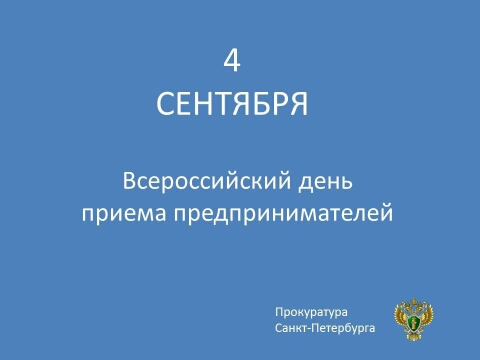 